27. 11. 2023 		Učivo 1.C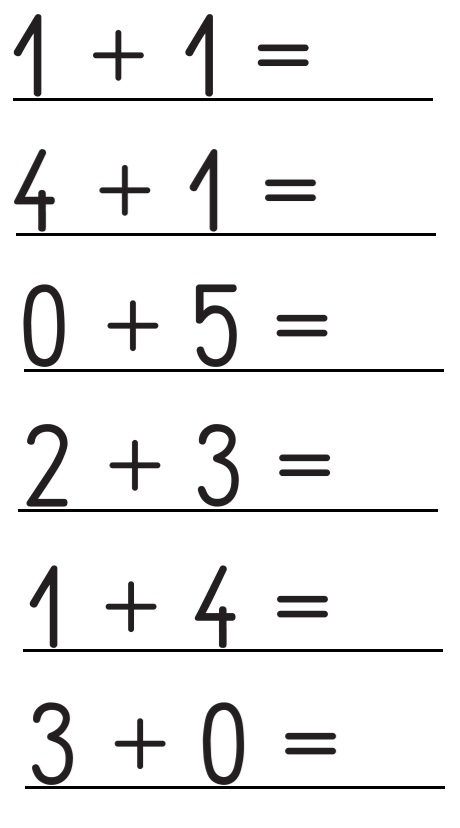 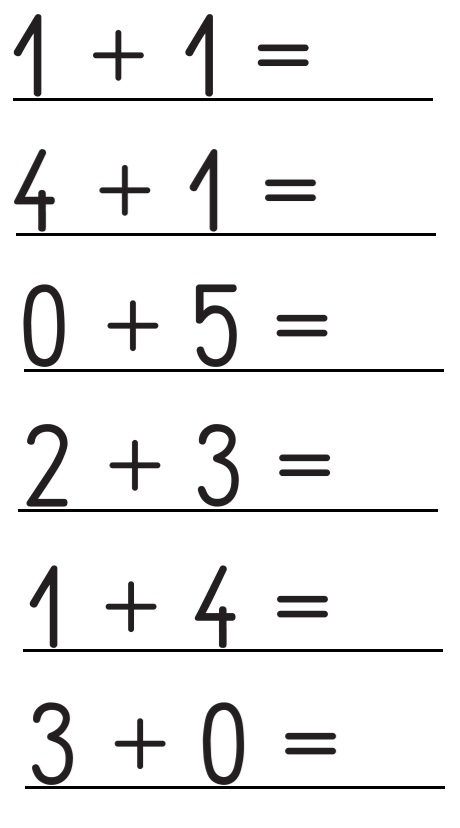 DenPředmětUčivo (pracovní sešit)DÚPOČJKomunitní kruh – povídání o zážitcích, na co se těší…SL str. 10/1-4 ZČ SL str. 4 - čteníMPS 40/1 – různé podoby čísla (verbální, vizuální, akustická, kinestetická ale i podoba procesuální /tleskání/ a statická /čísla na kostce, prstech/)40/2 – zavedení znaménka mínus (po škrtnutí a zapsání čísel, jsme trénovali, jak se příklady čtou př. sedm mínus pět se rovná dva)Zavedení sešitu M – diktát číselČJMimozemšťanské hádanky: př. Je to domácí zvíře p-e-s. apod. (trénink poslechu a složení slova, tvoří vlastní… (pes, les, vůz, sůl, pás, ves, pán, míň, Sam, Tom) SL 11/1 – 3 – čtení a psaní 1 slabičných slov se zavřenou slabikouPísanka  dokončení str. 4 + kdo stíhal, pokračoval na stránce 5SL 11/4-5